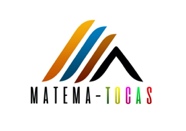 Nombre: Mª Josefa Sánchez Matas Curso: 4 años A          Equipo: Educación InfantilJugamos al juego de los paquetes (un juego que realizamos en psicomotricidad habitualmente). Son 24 niños/as. Hacemos paquetes de 4 niños/as. Observamos que hay un paquete formado por Juan Carlos, Anaís y Érik. ¿Qué ha pasado en este paquete? ¿Qué podemos hacer?Jugamos con el juego del arco iris (regletas).Cogemos una amarilla y nos damos cuenta que una blanca y una rosa son iguales de largas que una amarilla. ¿Podemos buscar y formar con otros palitos de colores varios iguales de largos que el palito amarillo? ¿Qué opciones podemos encontrar?               JUEGO DE LOS PAQUETES-      Contamos los que somos y nos damos cuenta que falta un niño o niña para ser un paquete de cuatro.Ha ido un niño/a al baño. Cuando venga ese niño/a, haremos un paquete de cuatro.Le pedimos a la seño que se una para formar un paquete de cuatro.              JUEGO DE REGLETAS-      Si podemos formar más palitos de colores iguales de largos que el amarillo.Posibilidades encontradas: una rosa y una blanca; cinco blancas, dos rojas y una blanca, una blanca y dos rojas, una verde y una roja; una roja y una verde.